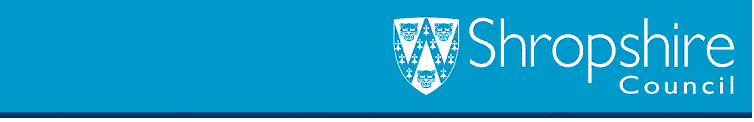 Driscoll’s model of Reflection Driscoll J (2000) ‘Practising clinical supervision’: Edinburgh: Balliere TindallWhat?: Returning to the SituationWhat?: Returning to the SituationWhat is the purpose of returning to this situation?What exactly occurred?What did you see? What did you do?What was your reaction?What did other people do? E.g. colleague, patient, relativeWhat do you see as key aspects of this situation?So What?: Understanding the contextSo What?: Understanding the contextWhat were you feeling at the time?What are you feeling now? Are there any differences and, if so, why?What were the effects of what you did (or did not do)?What good emerged from the situation e.g. for self, others?What troubles you, if anything?What were your experiences in comparison to your colleagues?What are the main reasons for feeling differently from your colleagues?Now what?: Modifying future outcomesNow what?: Modifying future outcomesWhat are the implications for you?What needs to happen to alter the situation?What are you going to do about the situation?What happens if you decide not to alter anything?What might you do differently if faced with a similar situation again?What information do you need to face a similar situation again?What are the best ways of getting information about the situation should it arise again?Action PlanHow will this reflection help you to meet the HCPC Standards 3&4 for CPD